   ARARAQUARA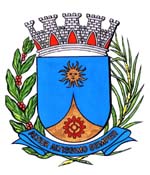    0422 /17.:  e Vice-Presidente TENENTE SANTANA:DEFERIDA.Araraquara, _________________                    _________________Indico ao Senhor  Municipal, a  de   entendimentos com o setor competente, a fim de que sejam realizados reparos no bueiro localizado no canteiro central da Avenida Alberto Benassi, em frente a entrada de carga e descarga do Shopping Jaraguá, desta cidade.Conforme pode ser verificado nas fotos anexadas, o risco de um acidente grave com pedestres é iminente, sendo necessária a realização do serviço com urgência.Araraquara, 24 de janeiro de 2017.TENENTE SANTANAVereador e Vice-PresidenteEM./ reparo bueiro Av. Alberto Benassi